Publicado en San Pedro Garza García, Nuevo León el 08/08/2018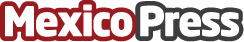 Recibe la Universidad de Monterrey la acreditación AACSBLuego de un puntual proceso estratégico, la UDEM se corona con la certificación de la Association to Advance Collegiate School of Business de Estados UnidosDatos de contacto:Guadalupe Carranza guadalupe.carranza@udem.edu.mx+52 (1) 8180208270Nota de prensa publicada en: https://www.mexicopress.com.mx/recibe-la-universidad-de-monterrey-la Categorías: Nacional Finanzas Educación Recursos humanos Nuevo León Universidades http://www.mexicopress.com.mx